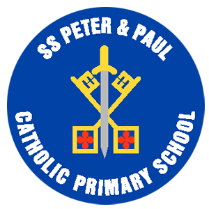 Year 2 HomeworkDate set: Friday 4th November 2022Date due: Wednesday 9th October 2022ReadingReadingPlease aim to read with an adult at least 5 times per week. Record the read in your reading diary and ensure they are in school, alongside your reading book, every day. This can include a mixture of home books, choice books and reading books.Diaries will be checked regularly throughout the week.Please aim to read with an adult at least 5 times per week. Record the read in your reading diary and ensure they are in school, alongside your reading book, every day. This can include a mixture of home books, choice books and reading books.Diaries will be checked regularly throughout the week.SpellingSpellingSpellingsThis week we are focussing on words with the sounds /n/ spelt ‘kn’ and less often ‘gn’ at the beginning of words and some common exception words (in blue and green). (Red words are commonly misspelt words this week…)spellings:You have been given a book with handwriting lines in so when you practice your spellings you can also spend time on your handwriting*Spelling assessments and quizzes are based on previous weeks spellings as we want to see what the children have remembered long term.*SpellingsThis week we are focussing on words with the sounds /n/ spelt ‘kn’ and less often ‘gn’ at the beginning of words and some common exception words (in blue and green). (Red words are commonly misspelt words this week…)spellings:You have been given a book with handwriting lines in so when you practice your spellings you can also spend time on your handwriting*Spelling assessments and quizzes are based on previous weeks spellings as we want to see what the children have remembered long term.*MathsMathsMaths focus for this week: Addition and subtraction:Try these fun games:Roll two dice and add the total together and keep a note of your score. Who will be the first to reach a target number e.g. 30 (you choose). (You can make this trickier by using three dice).Try the same game but this time subtract. You start on a target number, say 20, and work backwards to zero.(If you don’t have dice, you could write the number 1-6 on pieces of card/paper and take turns to turn two over).Maths homework does NOT need to be completed in the homework logs or submitted.Maths focus for this week: Addition and subtraction:Try these fun games:Roll two dice and add the total together and keep a note of your score. Who will be the first to reach a target number e.g. 30 (you choose). (You can make this trickier by using three dice).Try the same game but this time subtract. You start on a target number, say 20, and work backwards to zero.(If you don’t have dice, you could write the number 1-6 on pieces of card/paper and take turns to turn two over).Maths homework does NOT need to be completed in the homework logs or submitted.Ideas/resources for practising:https://www.topmarks.co.uk/addition/robot-addition https://www.sheppardsoftware.com/math/subtraction/fruit-splat-game/ Ideas/resources for practising:https://www.topmarks.co.uk/addition/robot-addition https://www.sheppardsoftware.com/math/subtraction/fruit-splat-game/ Any other information:Any other information: